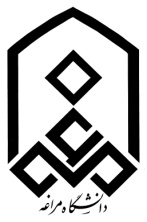 	بسمه تعالی
جناب آقای/ سرکار خانم سلام علیکم      احتراماً، با توجه به اینکه تاریخ استخدام پیمانی جنابعالی مورخ .......................... می باشد و با استناد به ماده 42 قانون برنامه سوم توسعه مصوب 1379 در خصوص اینکه هر فردی می تواند نسبت به انتخاب صندوق بیمه خود اقدام نماید، خواهشمند است با آگاهی از ضوابط نقل و انتقال کسورات بیمه ای، جدول مشروحه زیر را تکمیل فرمائید.                                                                                                  رئیس اداره کارگزینی و رفاهرونوشت:امور مالی جهت واریز کسورات بازنشستگی به صندوق بیمه انتخابی از تاریخ استخدام پیمانی.امور رفاهی جهت اطلاع و ابطال دفترچه درمانی نامبرده در صورت نیاز.1-در مقابل صندوق انتخابی خود علامت بزنید:صندوق بیمه تامین اجتماعی                                                          صندوق بازنشستگی کشوری2-در صورتی که مایل به انتقال سوابق بیمه خود از صندوق تامین اجتماعی به صندوق بازنشستگی کشوری می باشید، ضمن مطالعه دستورالعمل پیوست درخواست خود را در این قسمت درج نمائید.	                                                                                                امضا:	تاریخ: